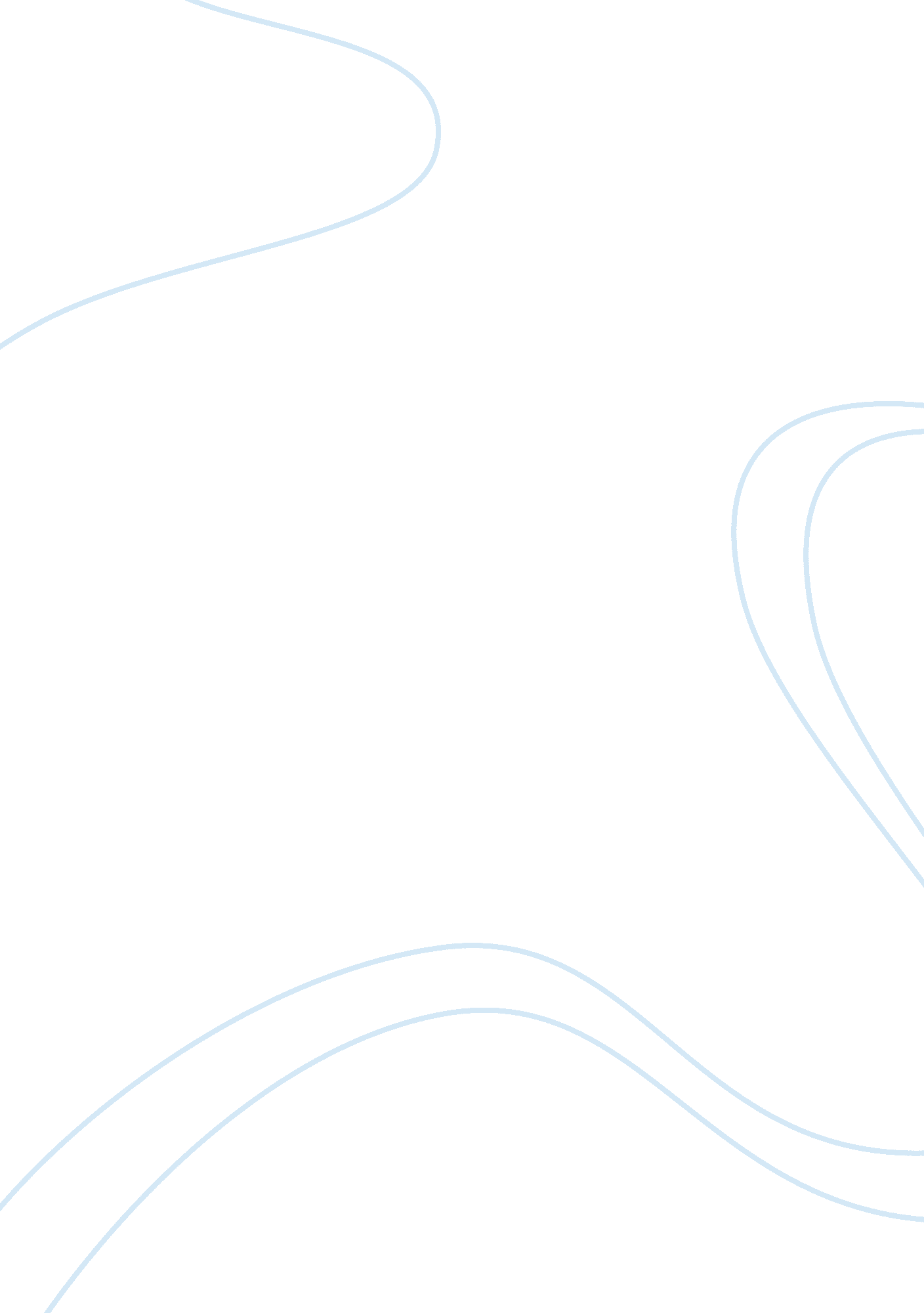 Can computers replace teachers in futureProfession, Teacher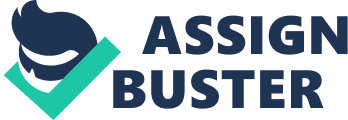 “ Can computers replace teachers in the future"? “ Giving a child a computer does not seem to turn him or her into a future Bill Gates–indeed it does not accomplish anything in particular. " In recent years the expansion of IT has made the idea of virtual classroom much more practical. Although, the computers are extremely useful for the students, they cannot completely replace the teachers. For example, teacher can sense when students are loosing interest in the the lecture and introduce some changes in the patter of lecture to revive their interest. This cannot be done by computer. Computers can help teachers in teaching more effectively. But computers can never replace teachers completely. To begin with, teachers are needed, to decide and tell computer software developers what the computers will teach and how they will teach it. A bold experiment in Ethiopia suggests kids can teach themselves if they have the right tools. The One Laptop per Child (OLPC) project aims to enhance learning in developing countries by providing “ each child with a rugged, low-cost, low-power, connected laptop" and to date, more than two million OLPC have been distributed to kids in some of the world’s poorest countries. “ If kids in Ethiopia learn to read without school, what does that say about kids in New York City who do not learn even with school? " “ The message will be very simple: children can learn a great deal by themselves. Curiosity is natural, and all kids have it unless it is whipped out of them, often by school. " Even the latest gadget and the best internet website, however, cannot replace a good teacher. If the educator fails to engage with his or her students, no amount of technology will help. The teacher's job, then, is to break down information into bite-sized pieces, and ensure that their children have understood the topic covered. This can even be achieved with the aid of a simple blackboard and chalk. 